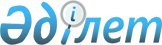 2015-2017 жылдарға арналған аудандық бюджет туралы" Жамбыл аудандық мәслихатының 2014 жылғы 23 желтоқсандағы №38-2 шешіміне өзгерістер енгізу туралы
					
			Күшін жойған
			
			
		
					Жамбыл облысы Жамбыл аудандық мәслихатының 2015 жылғы 11 желтоқсанда № 47-2 шешімі. Жамбыл облысы Әділет департаментінде 2015 жылғы 11 желтоқсанда № 2851 болып тіркелді. Күші жойылды - Жамбыл облысы Жамбыл аудандық мәслихатының 2016 жылғы 21 шілдедегі № 3-6 шешімімен      Ескерту. Күші жойылды - Жамбыл облысы Жамбыл аудандық мәслихатының 21.07.2016 № 3-6 шешімімен.

      РҚАО-ның ескертпесі.

      Құжаттың мәтінінде түпнұсқаның пунктуациясы мен орфографиясы сақталған.

      Қазақстан Республикасының 2008 жылғы 4 желтоқсандағы Бюджет кодексінің 109 бабына, "Қазақстан Республикасындағы жергілікті мемлекеттік басқару және өзін-өзі басқару туралы" Қазақстан Республикасының 2001 жылғы 23 қаңтардағы Заңының 6 бабына және "2015-2017 жылдарға арналған облыстық бюджет туралы" Жамбыл облыстық мәслихатының 2014 жылғы 11 желтоқсандағы №33-3 шешіміне өзгерістер мен толықтырулар енгізу туралы" Жамбыл облыстық мәслихатының 2015 жылғы 7 желтоқсандағы № 42-2 шешіміне (нормативтік құқықтық актілерді мемлекеттік тіркеу Тізілімінде № 2849 болып тіркелген) сәйкес аудандық мәслихаты ШЕШІМ ҚАБЫЛДАДЫ:

      1. "2015-2017 жылдарға арналған аудандық бюджет туралы" Жамбыл аудандық мәслихатының 2014 жылғы 23 желтоқсандағы №38-2 шешіміне (Нормативтік құқықтық актілерді мемлекеттік тіркеу тізілімінде №2459 болып тіркелген, 2015 жылғы 10 және 14 қаңтардағы №2-3 және 4-6 "Шұғыла-Радуга" газетінде жарияланған) келесі өзгерістер енгізілсін:

      1 тармақта:

      тармақшада:

      "7 951 284" сандары "7 995 648" сандарымен ауыстырылсын;

      "6 628 284" сандары "6 672 648" сандарымен ауыстырылсын; 

      2) тармақшада:

      "7 989 221" сандары "8 033 585" сандарымен ауыстырылсын;

      Аталған шешімнің 1, 4 қосымшалары осы шешімнің 1 және 2 қосымшаларына сәйкес жаңа редакцияда мазмұндалсын.

      2. Осы шешімнің орындалуына бақылау және интернет ресурстарында жариялауды аудандық мәслихаттың аумақтық әлеуметтік-экономикалық дамуы, бюджет және жергілікті салықтар мәселелері жөніндегі тұрақты комиссиясына жүктелсін.

      3. Осы шешім әділет органдарында мемлекеттік тіркеуден өткен күннен бастап күшіне енеді және 2015 жылдың 1 қаңтарынан бастап қолданылады.

 2015 жылға арналған Жамбыл ауданының бюджеті 2015 жылға арналған ауданның ауылдық округтің бюджеттік бағдарламалары
					© 2012. Қазақстан Республикасы Әділет министрлігінің «Қазақстан Республикасының Заңнама және құқықтық ақпарат институты» ШЖҚ РМК
				
      Жамбыл аудандық мәслихаты 

      сессиясының төрағасы 

Б.Иманбеков

      Жамбыл аудандық 

      мәслихат хатшысы 

Р. Бегалиев
Жамбыл аудандық
мәслихатының 2015 жылғы
11 желтоқсандағы № 47-2
шешіміне 1 қосымшаЖамбыл аудандық
мәслихатының 2014 жылғы
23 желтоқсандағы №38-2
шешіміне 1 қосымшаАТАУЫ

АТАУЫ

АТАУЫ

АТАУЫ

сомасы, мың теңге

Санаты

Санаты

Санаты

Санаты

сомасы, мың теңге

Сыныбы

Сыныбы

Сыныбы

сомасы, мың теңге

ішкі сыныбы

сомасы, мың теңге

1. КІРІСТЕР

7995648

1

САЛЫҚТЫҚ ТҮСІМДЕР

1281352

01

Табыс салығы

273508

2

Жеке табыс салығы

273508

03

Әлеуметтік салық

221623

1

Әлеуметтік салық

221623

04

Меншікке салынатын салықтар

730109

1

Мүлікке салынатын салықтар

651797

3

Жер салығы

8580

4

Көлік құралдарына салынатын салық

66232

5

Бірыңғай жер салығы

3500

05

Тауарларға, жұмыстарға және қызметтерге салынатын ішкі салықтар

45076

2

Акциздер

30066

3

Табиғи және басқа да ресурстарды пайдаланғаны үшін түсетін түсімдер

1300

4

Кәсіпкерлік және кәсіби қызметті жүргізгені үшін алынатын алымдар

13710

07

Басқа да салықтар

300

1

Басқа да салықтар

300

08

Заңдық мәндi iс-әрекеттердi жасағаны және (немесе) оған уәкiлеттiгi бар мемлекеттiк органдар немесе лауазымды адамдар құжаттар бергенi үшiн алынатын мiндеттi төлемдер

10736

1

Мемлекеттік баж

10736

2

САЛЫҚТЫҚ ЕМЕС ТҮСІМДЕР

6802

01

Мемлекеттік меншіктен түсетін кірістер

1627

1

Мемлекеттік кәсіпорындардың таза кірісі бөлігінің түсімдері

85

5

Мемлекет меншігіндегі мүлікті жалға беруден түсетін кірістер

1542

02

Мемлекеттік бюджеттен қаржыландырылатын мемлекеттік мекемелердің тауарларды (жұмыстарды, қызметтерді) өткізуінен түсетін түсімдер

146

1

Мемлекеттік бюджеттен қаржыландырылатын мемлекеттік мекемелердің тауарларды (жұмыстарды, қызметтерді) өткізуінен түсетін түсімдер

146

04

Мемлекеттік бюджеттен қаржыландырылатын, сондай-ақ Қазақстан Республикасы Ұлттық Банкінің бюджетінен (шығыстар сметасынан) ұсталатын және қаржыландырылатын мемлекеттік мекемелер салатын айыппұлдар, өсімпұлдар, санкциялар, өндіріп алулар

29

1

Мұнай секторы ұйымдарынан түсетін түсімдерді қоспағанда, мемлекеттік бюджеттен қаржыландырылатын, сондай-ақ Қазақстан Республикасы Ұлттық Банкінің бюджетінен (шығыстар сметасынан) ұсталатын және қаржыландырылатын мемлекеттік мекемелер салатын айыппұлдар, өсімпұлдар, санкциялар, өндіріп алулар

29

06

Өзге де салықтық емес түсімдер

5000

1

Өзге де салықтық емес түсімдер

5000

3

НЕГІЗГІ КАПИТАЛДЫ САТУДАН ТҮСЕТІН ТҮСІМДЕР

34846

01

Мемлекеттік мекемелерге бекітілген мемлекеттік мүлікті сату

32

1

Мемлекеттік мекемелерге бекітілген мемлекеттік мүлікті сату

32

03

Жерді және материалдық емес активтерді сату

34814

1

Жерді сату

34446

2

Материалдық емес активтерді сату

368

4

ТРАНСФЕРТТЕРДІҢ ТҮСІМДЕРІ

6672648

02

Мемлекеттік басқарудың жоғары тұрған органдарынан түсетін трансферттер

6672648

2

Облыстық бюджеттен түсетін трансферттер

6672648

Функционалдық топ

Функционалдық топ

Функционалдық топ

Функционалдық топ

сомасы, мың теңге

Бюджеттік бағдарламалардың әкiмшiсi

Бюджеттік бағдарламалардың әкiмшiсi

Бюджеттік бағдарламалардың әкiмшiсi

сомасы, мың теңге

Бағдарлама

Бағдарлама

сомасы, мың теңге

Атауы

сомасы, мың теңге

2. Шығыстар

8033585

01

Жалпы сипаттағы мемлекеттiк қызметтер

532719

112

Аудан (облыстық маңызы бар қала) мәслихатының аппараты

15351

001

Аудан (облыстық маңызы бар қала) мәслихатының қызметін қамтамасыз ету жөніндегі қызметтер

15171

003

Мемлекеттік органның күрделі шығыстары

180

122

Аудан (облыстық маңызы бар қала) әкімінің аппараты

107918

001

Аудан (облыстық маңызы бар қала) әкімінің қызметін қамтамасыз ету жөніндегі қызметтер

99948

003

Мемлекеттік органның күрделі шығыстары

7970

123

Қаладағы аудан, аудандық маңызы бар қала, кент, ауыл, ауылдық округ әкімінің аппараты

279496

001

Қаладағы аудан, аудандық маңызы бар қала, кент, ауыл, ауылдық округ әкімінің қызметін қамтамасыз ету жөніндегі қызметтер

276126

022

Мемлекеттік органның күрделі шығыстары

3370

452

Ауданның (облыстық маңызы бар қаланың) қаржы бөлімі

18457

001

Ауданның (облыстық маңызы бар қаланың) бюджетін орындау және коммуналдық меншігін басқару саласындағы мемлекеттік саясатты іске асыру жөніндегі қызметтер

16596

003

Салық салу мақсатында мүлікті бағалауды жүргізу

1369

018

Мемлекеттік органның күрделі шығыстары

492

453

Ауданның (облыстық маңызы бар қаланың) экономика және бюджеттік жоспарлау бөлімі

14125

001

Экономикалық саясатты, мемлекеттік жоспарлау жүйесін қалыптастыру және дамыту саласындағы мемлекеттік саясатты іске асыру жөніндегі қызметтер

13695

004

Мемлекеттік органның күрделі шығыстары

430

458

Ауданның (облыстық маңызы бар қаланың) тұрғын үй-коммуналдық шаруашылығы, жолаушылар көлігі және автомобиль жолдары бөлімі

90202

001

Жергілікті деңгейде тұрғын үй-коммуналдық шаруашылығы, жолаушылар көлігі және автомобиль жолдары саласындағы мемлекеттік саясатты іске асыру жөніндегі қызметтер

62898

013

Мемлекеттік органның күрделі шығыстары

439

067

Ведомстволық бағыныстағы мемлекеттік мекемелерінің және ұйымдарының күрделі шығыстары

26865

494

Ауданның (облыстық маңызы бар қаланың) кәсіпкерлік және өнеркәсіп бөлімі

7170

001

Жергілікті деңгейде кәсіпкерлікті және өнеркәсіпті дамыту саласындағы мемлекеттік саясатты іске асыру жөніндегі қызметтер

6970

003

Мемлекеттік органның күрделі шығыстары

200

02

Қорғаныс

4655

122

Аудан (облыстық маңызы бар қала) әкімінің аппараты

4655

005

Жалпыға бірдей әскери міндетті атқару шеңберіндегі іс-шаралар

4655

03

Қоғамдық тәртіп, қауіпсіздік, құқықтық, сот, қылмыстық-атқару қызметі

5876

458

Ауданның (облыстық маңызы бар қаланың) тұрғын үй-коммуналдық шаруашылығы, жолаушылар көлігі және автомобиль жолдары бөлімі

5876

021

Елдi мекендерде жол қозғалысы қауiпсiздiгін қамтамасыз ету

5876

04

Бiлiм беру

4835859

464

Ауданның (облыстық маңызы бар қаланың) білім бөлімі

218588

009

Мектепке дейінгі тәрбие мен оқыту ұйымдарының қызметін қамтамасыз ету

218588

464

Ауданның (облыстық маңызы бар қаланың) білім бөлімі

403595

040

Мектепке дейінгі білім беру ұйымдарында мемлекеттік білім беру тапсырысын іске асыруға

403595

464

Ауданның (облыстық маңызы бар қаланың) білім бөлімі

3335034

003

Жалпы білім беру

3276919

006

Балаларға қосымша білім беру

58115

465

Ауданның (облыстық маңызы бар қаланың) дене шынықтыру және спорт бөлімі

92277

017

Балалар мен жасөспірімдерге спорт бойынша қосымша білім беру

92277

464

Ауданның (облыстық маңызы бар қаланың) білім бөлімі

178346

001

Жергілікті деңгейде білім беру саласындағы мемлекеттік саясатты іске асыру жөніндегі қызметтер

16736

005

Ауданның (облыстық маңызы бар қаланың) мемлекеттiк бiлiм беру мекемелер үшiн оқулықтар мен оқу-әдiстемелiк кешендерді сатып алу және жеткiзу

72909

012

Мемлекеттік органның күрделі шығыстары

890

015

Жетім баланы (жетім балаларды) және ата-аналарының қамқорынсыз қалған баланы (балаларды) күтіп-ұстауға қамқоршыларға (қорғаншыларға) ай сайынға ақшалай қаражат төлемі

19028

022

Жетім баланы (жетім балаларды) және ата-анасының қамқорлығынсыз қалған баланы (балаларды) асырап алғаны үшін Қазақстан азаматтарына біржолғы ақша қаражатын төлеуге арналған төлемдер

1341

029

Балалар мен жасөспірімдердің психикалық денсаулығын зерттеу және халыққа психологиялық-медициналық-педагогикалық консультациялық көмек көрсету

19108

067

Ведомстволық бағыныстағы мемлекеттік мекемелерінің және ұйымдарының күрделі шығыстары

48334

466

Ауданның (облыстық маңызы бар қаланың) сәулет, қала құрылысы және құрылыс бөлімі

608019

037

Білім беру объектілерін салу және реконструкциялау

608019

06

Әлеуметтiк көмек және әлеуметтiк қамсыздандыру

481556

464

Ауданның (облыстық маңызы бар қаланың) білім бөлімі

19913

030

Патронат тәрбиешілерге берілген баланы (балаларды) асырап бағу

19913

451

Ауданның (облыстық маңызы бар қаланың) жұмыспен қамту және әлеуметтік бағдарламалар бөлімі

311064

002

Жұмыспен қамту бағдарламасы

51863

004

Ауылдық жерлерде тұратын денсаулық сақтау, білім беру, әлеуметтік қамтамасыз ету, мәдениет, спорт және ветеринар мамандарына отын сатып алуға Қазақстан Республикасының заңнамасына сәйкес әлеуметтік көмек көрсету

9546

005

Мемлекеттік атаулы әлеуметтік көмек

2539

006

Тұрғын үйге көмек көрсету

7500

007

Жергілікті өкілетті органдардың шешімі бойынша мұқтаж азаматтардың жекелеген топтарына әлеуметтік көмек

9787

010

Үйден тәрбиеленіп оқытылатын мүгедек балаларды материалдық қамтамасыз ету

4585

014

Мұқтаж азаматтарға үйде әлеуметтік көмек көрсету

14204

016

18 жасқа дейінгі балаларға мемлекеттік жәрдемақылар

158822

017

Мүгедектерді оңалту жеке бағдарламасына сәйкес, мұқтаж мүгедектерді міндетті гигиеналық құралдармен және ымдау тілі мамандарының қызмет көрсетуін, жеке көмекшілермен қамтамасыз ету

28568

023

Жұмыспен қамту орталықтарының қызметін қамтамасыз ету

1950

052

Ұлы Отан соғысындағы Жеңістің жетпіс жылдығына арналған іс-шараларды өткізу

21700

451

Ауданның (облыстық маңызы бар қаланың) жұмыспен қамту және әлеуметтік бағдарламалар бөлімі

150372

001

Жергілікті деңгейде халық үшін әлеуметтік бағдарламаларды жұмыспен қамтуды қамтамасыз етуді іске асыру саласындағы мемлекеттік саясатты іске асыру жөніндегі қызметтер

30402

011

Жәрдемақыларды және басқа да әлеуметтік төлемдерді есептеу, төлеу мен жеткізу бойынша қызметтерге ақы төлеу

2152

021

Мемлекеттік органның күрделі шығыстары

325

025

Өрлеу жобасы бойынша келісілген қаржылай көмекті енгізу

117493

458

Ауданның (облыстық маңызы бар қаланың) тұрғын үй-коммуналдық шаруашылығы, жолаушылар көлігі және автомобиль жолдары бөлімі

207

050

Мүгедектердің құқықтарын қамтамасыз ету және өмір сүру сапасын жақсарту жөніндегі іс-шаралар жоспарын іске асыру

207

07

Тұрғын үй-коммуналдық шаруашылық

1238670

455

Ауданның (облыстық маңызы бар қаланың) мәдениет және тілдерді дамыту бөлімі

1609

024

Жұмыспен қамту 2020 жол картасы бойынша қалаларды және ауылдық елді мекендерді дамыту шеңберінде объектілерді жөндеу

1609

458

Ауданның (облыстық маңызы бар қаланың) тұрғын үй-коммуналдық шаруашылығы, жолаушылар көлігі және автомобиль жолдары бөлімі

4280

003

Мемлекеттік тұрғын үй қорының сақталуын ұйымдастыру

4280

464

Ауданның (облыстық маңызы бар қаланың) білім бөлімі

5035

026

Жұмыспен қамту 2020 жол картасы бойынша қалаларды және ауылдық елді мекендерді дамыту шеңберінде объектілерді жөндеу

5035

466

Ауданның (облыстық маңызы бар қаланың ) сәулет, қала құрылысы және құрылыс бөлімі

5082

004

Инженерлік-коммуникациялық инфрақұрылымды жобалау, дамыту және (немесе) жайластыру

5082

458

Ауданның (облыстық маңызы бар қаланың) тұрғын үй-коммуналдық шаруашылығы, жолаушылар көлігі және автомобиль жолдары бөлімі

70148

012

Сумен жабдықтау және су бұру жүйесінің жұмыс істеуі

70148

466

Ауданның (облыстық маңызы бар қаланың ) сәулет, қала құрылысы және құрылыс бөлімі

1013412

058

Елді мекендердегі сумен жабдықтау және су бұру жүйелерін дамыту

1013412

123

Қаладағы аудан, аудандық маңызы бар қала, кент, ауыл, ауылдық округ әкімінің аппараты

58987

009

Елді мекендердің санитариясын қамтамасыз ету

5160

011

Елді мекендерді абаттандыру мен көгалдандыру

53827

458

Ауданның (облыстық маңызы бар қаланың) тұрғын үй-коммуналдық шаруашылығы, жолаушылар көлігі және автомобиль жолдары бөлімі

80117

015

Елді мекендердегі көшелерді жарықтандыру

52587

016

Елдi мекендердiң санитариясын қамтамасыз ету

4106

018

Елдi мекендердi абаттандыру және көгалдандыру

23424

08

Мәдениет, спорт, туризм және ақпараттық кеңістiк

316534

455

Ауданның (облыстық маңызы бар қаланың) мәдениет және тілдерді дамыту бөлімі

112655

003

Мәдени-демалыс жұмысын қолдау

112655

123

Қаладағы аудан, аудандық маңызы бар қала, кент, ауыл, ауылдық округ әкімінің аппараты

8817

028

Жергілікті деңгейде дене шынықтыру-сауықтыру және спорттық іс шараларды іске асыру

8817

465

Ауданның (облыстық маңызы бар қаланың) дене шынықтыру және спорт бөлімі

23807

001

Жергілікті деңгейде дене шынықтыру және спорт саласындағы мемлекеттік саясатты іске асыру жөніндегі қызметтер

10937

004

Мемлекеттік органның күрделі шығыстары

572

005

Ұлттық және бұқаралық спорт түрлерін дамыту

3000

006

Аудандық (облыстық маңызы бар қалалық) деңгейде спорттық жарыстар өткiзу

2472

007

Әртүрлi спорт түрлерi бойынша аудан (облыстық маңызы бар қала) құрама командаларының мүшелерiн дайындау және олардың облыстық спорт жарыстарына қатысуы

2800

032

Ведомстволық бағыныстағы мемлекеттік мекемелерінің және ұйымдарының күрделі шығыстары

4026

455

Ауданның (облыстық маңызы бар қаланың) мәдениет және тілдерді дамыту бөлімі

71061

006

Аудандық (қалалық) кiтапханалардың жұмыс iстеуi

70061

007

Мемлекеттік тілді және Қазақстан халықтарының басқа да тілдерін дамыту

1000

456

Ауданның (облыстық маңызы бар қаланың) ішкі саясат бөлімі

22000

002

Мемлекеттік ақпараттық саясат жүргізу жөніндегі қызметтер

22000

455

Ауданның (облыстық маңызы бар қаланың) мәдениет және тілдерді дамыту бөлімі

19262

001

Жергілікті деңгейде тілдерді және мәдениетті дамыту саласындағы мемлекеттік саясатты іске асыру жөніндегі қызметтер

11684

010

Мемлекеттік органның күрделі шығыстары

595

032

Ведомстволық бағыныстағы мемлекеттік мекемелерінің және ұйымдарының күрделі шығыстары

6983

456

Ауданның (облыстық маңызы бар қаланың) ішкі саясат бөлімі

58932

001

Жергілікті деңгейде ақпарат, мемлекеттілікті нығайту және азаматтардың әлеуметтік сенімділігін қалыптастыру саласында мемлекеттік саясатты іске асыру жөніндегі қызметтер

18328

003

Жастар саясаты саласында іс-шараларды іске асыру

35866

006

Мемлекеттік органның күрделі шығыстары

405

032

Ведомстволық бағыныстағы мемлекеттік мекемелердің және ұйымдардың күрделі шығыстары

4333

10

Ауыл, су, орман, балық шаруашылығы, ерекше қорғалатын табиғи аумақтар, қоршаған ортаны және жануарлар дүниесін қорғау, жер қатынастары

155121

462

Ауданның ( облыстық маңызы бар қаланың) ауыл шаруашылығы бөлімі

20127

001

Жергілікті деңгейде ауыл шаруашылығы саласындағы мемлекеттік саясатты іске асыру жөніндегі қызметтер

14160

006

Мемлекеттік органның күрделі шығыстары

60

099

Мамандардың әлеуметтік көмек көрсетуі жөніндегі шараларды іске асыру

5907

473

Ауданның (облыстық маңызы бар қаланың) ветеринария бөлімі

42843

001

Жергілікті деңгейде ветеринария саласындағы мемлекеттік саясатты іске асыру жөніндегі қызметтер

27034

003

Мемлекеттік органның күрделі шығыстары

65

005

Мал көмінділерінің (биотермиялық шұңқырлардың) жұмыс істеуін қамтамасыз ету

750

007

Қаңғыбас иттер мен мысықтарды аулауды және жоюды ұйымдастыру

1500

008

Алып қойылатын және жойылатын ауру жануарлардың, жануарлардан алынатын өнімдер мен шикізаттың құнын иелеріне өтеу

9476

009

Жануарлардың энзоотиялық аурулары бойынша ветеринариялық іс-шараларды жүргізу

988

010

Ауыл шаруашылығы жануарларын сәйкестендіру жөніндегі іс-шараларды өткізу

2250

032

Ведомстволық бағыныстағы мемлекеттік мекемелердің және ұйымдардың күрделі шығыстары

780

463

Ауданның (облыстық маңызы бар қаланың) жер қатынастары бөлімі

13997

001

Аудан (облыстық маңызы бар қала) аумағында жер қатынастарын реттеу саласындағы мемлекеттік саясатты іске асыру жөніндегі қызметтер

9782

006

Аудандардың, облыстық маңызы бар, аудандық маңызы бар қалалардың, кенттердiң, ауылдардың, ауылдық округтердiң шекарасын белгiлеу кезiнде жүргiзiлетiн жерге орналастыру

3750

007

Мемлекеттік органның күрделі шығыстары

465

473

Ауданның (облыстық маңызы бар қаланың) ветеринария бөлімі

78154

011

Эпизоотияға қарсы іс-шаралар жүргізу

78154

11

Өнеркәсіп, сәулет, қала құрылысы және құрылыс қызметі

58794

466

Ауданның (облыстық маңызы бар қаланың ) сәулет, қала құрылысы және құрылыс бөлімі

58794

001

Құрылыс, облыс қалаларының, аудандарының және елді мекендерінің сәулеттік бейнесін жақсарту саласындағы мемлекеттік саясатты іске асыру және ауданның (облыстық маңызы бар қаланың) аумағын оңтайла және тиімді қала құрылыстық игеруді қамтамасыз ету жөніндегі қызметтер

16109

013

Аудан аумағында қала құрылысын дамытудың кешенді схемаларын, аудандық (облыстық) маңызы бар қалалардың, кенттердің және өзге де ауылдық елді мекендердің бас жоспарларын әзірлеу

42000

015

Мемлекеттік органның күрделі шығыстары

685

12

Көлiк және коммуникация

213823

123

Қаладағы аудан, аудандық маңызы бар қала, кент, ауыл, ауылдық округ әкімінің аппараты

130232

045

Елді мекендер көшелеріндегі автомобиль жолдарын күрделі және орташа жөндеу

130232

458

Ауданның (облыстық маңызы бар қаланың) тұрғын үй-коммуналдық шаруашылығы, жолаушылар көлігі және автомобиль жолдары бөлімі

83591

023

Автомобиль жолдарының жұмыс істеуін қамтамасыз ету

14736

045

Аудандық маңызы бар автомобиль жолдарын және елді-мекендердің көшелерін күрделі және орташа жөндеу

68855

13

Басқалар

76568

123

Қаладағы аудан, аудандық маңызы бар қала, кент, ауыл, ауылдық округ әкімінің аппараты

74674

040

"Өңірлерді дамыту" Бағдарламасы шеңберінде өңірлерді экономикалық дамытуға жәрдемдесу бойынша шараларды іске асыру

74674

452

Ауданның (облыстық маңызы бар қаланың) қаржы бөлімі

1894

012

Ауданның (облыстық маңызы бар қаланың) жергілікті атқарушы органының резерві

1894

14

Борышқа қызмет көрсету

13

452

Ауданның (облыстық маңызы бар қаланың) қаржы бөлімі

13

013

Жергілікті атқарушы органдардың облыстық бюджеттен қарыздар бойынша сыйақылар мен өзге де төлемдерді төлеу бойынша борышына қызмет көрсету

13

15

Трансферттер

113397

452

Ауданның (облыстық маңызы бар қаланың) қаржы бөлімі

113397

006

Нысаналы пайдаланылмаған (толық пайдаланылмаған) трансферттерді қайтару

334

007

Бюджеттік алып қоюлар

52649

051

Жергілікті өзін өзі басқару органдарына берілетін трансферттер

60414

3. Таза бюджеттік кредиттеу

33898

Бюджеттік кредиттер

44595

10

Ауыл, су, орман, балық шаруашылығы, ерекше қорғалатын табиғи аумақтар, қоршаған ортаны және жануарлар дүниесін қорғау, жер қатынастары

44595

462

Ауданның (облыстық маңызы бар қаланың) ауыл шаруашылығы бөлімі

44595

008

Мамандарды әлеуметтік қолдау шараларын іске асыруға берілетін бюджеттік кредиттер

44595

Функционалдық топ

Функционалдық топ

Функционалдық топ

Функционалдық топ

Бюджеттік бағдарламалардың әкімшісі

Бюджеттік бағдарламалардың әкімшісі

Бюджеттік бағдарламалардың әкімшісі

Бағдарлама

Бағдарлама

Бюджеттік кредиттерді өтеу

10697

Санаты

Санаты

Санаты

Санаты

Сыныбы

Сыныбы

Сыныбы

Iшкi сыныбы

Iшкi сыныбы

5

Бюджеттік кредиттерді өтеу

10697

01

Бюджеттік кредиттерді өтеу

10697

1

Мемлекеттік бюджеттен берілген бюджеттік кредиттерді өтеу

10697

Функционалдық топ

Функционалдық топ

Функционалдық топ

Функционалдық топ

Бюджеттік бағдарламалардың әкімшісі

Бюджеттік бағдарламалардың әкімшісі

Бюджеттік бағдарламалардың әкімшісі

Бағдарлама

Бағдарлама

4. Қаржы активтерімен жасалынған операциялар бойынша сальдо

0

Қаржы активтерін сатып алу

0

Санаты

Санаты

Санаты

Санаты

Сыныбы

Сыныбы

Сыныбы

Iшкi сыныбы

Iшкi сыныбы

Мемлекеттік қаржы активтерін сатудан түсетін түсімдер

0

01

Мемлекеттік қаржы активтерін сатудан түсетін түсімдер

0

1

Қаржы активтерін ел ішінде сатудан түсетін түсімдер

0

Функционалдық топ

Функционалдық топ

Функционалдық топ

Функционалдық топ

Бюджеттік бағдарламалардың әкімшісі

Бюджеттік бағдарламалардың әкімшісі

Бюджеттік бағдарламалардың әкімшісі

Бағдарлама

Бағдарлама

5. Бюджет тапшылығы (профициті)

-71835

6. Бюджет тапшылығын қаржыландыру (профицитін пайдалану)

71835

Санаты

Санаты

Санаты

Санаты

Сыныбы

Сыныбы

Сыныбы

Iшкi сыныбы

Iшкi сыныбы

7

Қарыздар түсімі

44595

01

Мемлекеттік ішкі қарыздар

44595

2

Қарыз алу келісім-шарттары

44595

16

Қарыздарды өтеу

7243

452

Ауданның (облыстық маңызы бар қаланың) қаржы бөлімі

7243

008

Жергілікті атқарушы органның жоғары тұрған бюджет алдындағы борышын өтеу

7027

021

Жергілікті бюджеттен бөлінген пайдаланылмаған бюджеттік кредиттерді қайтару

216

8

Бюджет қаражаттары қалдықтарының қозғалысы

34483

Жамбыл аудандық
мәслихатының 2015 жылғы
11 желтоқсандағы № 47-2
шешіміне 2 қосымшаЖамбыл аудандық
мәслихатының 2014 жылғы
23 желтоқсандағы №38-2
шешіміне 4 қосымша№

Аудандағы кенттің, ауылдың, ауылдық округ әкімінің аппараттарының атауы

Бағдарламаның атауы

Бағдарламаның атауы

Бағдарламаның атауы

Бағдарламаның атауы

Бағдарламаның атауы

Бағдарламаның атауы

Бағдарламаның атауы

Аудандағы кенттің, ауылдың, ауылдық округ әкімінің аппараттарының атауы

001 "Қаладағы аудан, аудандық маңызы бар қала, кент, ауыл, ауылдық округ әкімінің қызметін қамтамасыз ету жөніндегі қызметтер"

009 "Елді мекен-дердің сани-тариясын қамтамасыз ету"

011 "Елді мекен-дерді абаттан-дыру мен көгал-дандыру"

028 "Жергілікті деңгейде дене шынықтыру-сауықтыру және спорттық іс шараларды іске асыру"

045 "Елді мекендер көшелеріндегі автомобиль жолдарын күрделі және орташа жөндеу"

022 "Мемле-кеттік органның күрделі шығыс-тары"

040 ""Өңірлерді дамыту" Бағдарламасы шеңберінде өңірлерді экономикалық дамытуға жәрдемдесу бойынша шараларды іске асыру"

Аудандағы кенттің, ауылдың, ауылдық округ әкімінің аппараттарының атауы

001 "Қаладағы аудан, аудандық маңызы бар қала, кент, ауыл, ауылдық округ әкімінің қызметін қамтамасыз ету жөніндегі қызметтер"

009 "Елді мекен-дердің сани-тариясын қамтамасыз ету"

011 "Елді мекен-дерді абаттан-дыру мен көгал-дандыру"

028 "Жергілікті деңгейде дене шынықтыру-сауықтыру және спорттық іс шараларды іске асыру"

045 "Елді мекендер көшелеріндегі автомобиль жолдарын күрделі және орташа жөндеу"

022 "Мемле-кеттік органның күрделі шығыс-тары"

040 ""Өңірлерді дамыту" Бағдарламасы шеңберінде өңірлерді экономикалық дамытуға жәрдемдесу бойынша шараларды іске асыру"

1

"Аса ауылдық округі әкімінің аппараты" коммуналдық мемлекеттік мекемесі

19542

630

12704

422

84814

145

9887

2

"Айшабибі ауылдық округі әкімінің аппараты" коммуналдық мемлекеттік мекемесі

17081

300

4963

414

0

190

3254

3

"Ақбастау ауылдық округі әкімінің аппараты" коммуналдық мемлекеттік мекемесі

13669

100

4917

512

0

190

2690

4

"Ақбұлым ауылдық округі әкімінің аппараты" коммуналдық мемлекеттік мекемесі

14960

200

400

442

0

190

4929

5

"Бесағаш ауылдық округі әкімінің аппараты" коммуналдық мемлекеттік мекемесі

22146

300

700

596

2883

190

3000

6

"Гродеково ауылдық округі әкімінің аппараты" коммуналдық мемлекеттік мекемесі

17421

830

1083

570

0

190

7131

7

"Жамбыл ауылдық округі әкімінің аппараты" коммуналдық мемлекеттік мекемесі

17163

500

5198

553

8198

190

3381

8

"Қарой ауылдық округі әкімінің аппараты" коммуналдық мемлекеттік мекемесі

16202

125

494

453

3571

190

4993

9

"Қызылқайнар ауылдық округі әкімінің аппараты" коммуналдық мемлекеттік мекемесі

17126

150

300

531

0

190

5600

10

"Қаратөбе ауылдық округі әкімінің аппараты" коммуналдық мемлекеттік мекемесі

17971

400

1000

563

769

190

6003

11

"Қаракемер ауылдық округі әкімінің аппараты" коммуналдық мемлекеттік мекемесі

14380

100

850

552

0

190

2500

12

"Көлқайнар ауылдық округі әкімінің аппараты" коммуналдық мемлекеттік мекемесі

15140

400

6060

498

6990

320

4600

13

"Ерназар ауылдық округі әкімінің аппараты" коммуналдық мемлекеттік мекемесі

14326

100

600

456

0

190

3000

14

"Өрнек ауылдық округі әкімінің аппараты" коммуналдық мемлекеттік мекемесі

15403

200

540

565

4957

125

3704

15

"Пионер ауылдық округі әкімінің аппараты" коммуналдық мемлекеттік мекемесі

13862

100

400

596

1446

190

5870

16

"Полатқосшы ауылдық округі әкімінің аппараты" коммуналдық мемлекеттік мекемесі

17757

575

13238

566

16554

190

1575

17

"Тоғызтарау ауылдық округі әкімінің аппараты" коммуналдық мемлекеттік мекемесі

11977

150

380

528

50

310

2557

Барлығы:

276126

5160

53827

8817

130232

3370

74674

